マウスAimPlex™ Premixed Multiplexキット／Single Plexキット見積依頼書メーカー：AimPlex Biosciences, Inc.（略号：YSL）必要事項をご記入の上、弊社取扱代理店または弊社(Email: tech@cosmobio.co.jp, FAX: 03-5632-9619)までお送りください。日付：　　　　　年　　　月　　　日  oAimPlex® Quote Form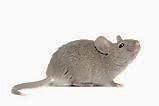  Mouse 32-Test Kits (Note that this quote form is updated periodically.  Check on our "Ordering" webpage for the most up-to-date version)Please fill out this quote form and email to contact@aimplexbio.comStep 1. Select a sample type-specific Diluent Kit according to the type of samples will be assayed.Step 2. Select a premixed panel OR go to Step 3 to create your own Custom Panel.Premixed Panels (32 Tests)Step 3. Select any of the Single-Plex Kits in the following Groups to create a Custom Panel (32 Tests). Mouse Group 1 (16 analytes)Mouse Group 2 (9 analytes)Note: Analytes in different groups may be multiplexed together if there is no conflicted on the bead regions but may have some cross-reactivity because we have not validated cross-reactivity of all analytes across different panels. Please contact us for such an order at contact@aimplexbio.com.Step 4. Indicate quantity of the Single-Plex Kit(s)  EZPrep Filter Plate Washer NX (package insert) Describe any special instruction required to fulfill this order in the space below.ご依頼者ご依頼者御氏名　　　　　　　　　　　　　　　　　　　　　　　　　　　　　　　　　　　　　　　　　　　　　　　　様会社名/機関名ご連絡先	ご指定代理店		ご指定代理店	会社名/営業所ご担当者  Name:Institution:  Email:Phone#:QtyDiluent KitPNCCS (Cell Culture Supernatant) Diluent KitP810101Mouse/Rat SPB (Serum/Plasma/Bodily Fluid) Diluent KitR200201TL (Tissue/Cell Lysate) Diluent KitP820301Tissue/Cell Lysis BufferP820650TGFβ Diluent KitP900110Mouse CRP Diluent KitP920501QtyPremixed PanelsPNMouse Th1/Th2 5-Plex (IFNγ, IL-2, IL-4, IL-5, TNFα)C280005TMouse Th1/Th2/Th17 7-Plex (IFNγ, IL-2, IL-4, IL-6, IL-10, IL-17A, TNFα)C281107TMouse Th1/Th2/Th17 10-Plex(GM-CSF, IFNγ, IL-1α, IL-2, IL-4, IL-5, IL-6, IL-10, IL-17A, TNFα)C280010TMouse Th1/Th2/Th17 14-Plex(IFNγ, IL-1α, IL-1β, IL-2 , IL-4, IL-5, IL-6, IL-10, IL-12p70, IL-13, IL-17A, IL-21, IL-22 , TNFα)C281114TMouse Th1/Th2/Th17 15-Plex(GM-CSF, IFNγ, IL-1α, IL-1β, IL-2 , IL-4, IL-5, IL-6, IL-10, IL-12p70, IL-13, IL-17A, IL-21, KC, TNFα)C281115TMouse Th1/Th2/Th17 17-Plex(GM-CSF, IFNγ, IL-1α, IL-1β, IL-2, IL-4, IL-5, IL-6, IL-10, IL-12p70, IL-13, IL-17A, IL-21, IL-22, KC, TNFα, TSLP)C281117TMouse Inflammation 6-Plex(IFNγ, IL-6, IL-10, IL-12p70, MCP-1, TNFα)C282206TMouse Inflammation 8-Plex(IFNγ, IL-1α, IL-6, IL-10, IL-12p70, KC, MCP-1, TNFα)C282208TMouse Inflammation 10-Plex(IFNγ, IL-1α, IL-1β, IL-6, IL-10, IL-12p70, IP-10, KC, MCP-1, TNFα)C282210TMouse Inflammation 16-Plex(IFNγ, IL-1α, IL-1beta, IL-6, IL-9, IL-10, IL-12p70, IL-13, IL-15, IP-10, KC, MCP-1, MIP-1α, MIP-1β, RANTES, TNFα)C282216TMouse Chemokine 7-Plex (Eotaxin, KC, RANTES, MIG, MCP-1, MCP-3, IP-10)C283308TAnalyteAnalyteAnalyteCCL2/SCYA2/JE/MCP-1CXCL10/IP-10IL-10/CSIFCCL5/SCYA5/RANTESIFNγIL-12p70 CCL7/SCYA7/MARC/MCP-3IL-1/IL-1F1IL-17A/CTLA-8CCL11/SCYA11/EotaxinIL-2TNFCXCL1/KC/CINC1/GROIL-4CXCL9/MIGIL-6AnalyteAnalyteAnalyteCCL3/SCYA3/MIP-1αIL-5IL-15GM-CSF/CSF-2IL-12/IL-23 p40IL-21IL-1β/IL-1F2IL-13IL-22/IL-TIF= Quantity, # of 32-well Plate(s) 